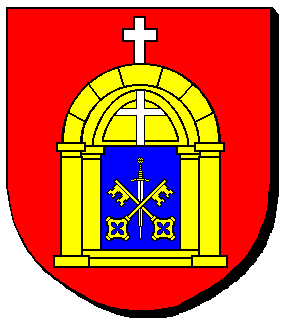 Stare Miasto, dnia 20.01.2023 rokuNr sprawy: IZP.271.2.3.2023 nr ogłoszenia: 2023/BZP 00027494/01 „ODŁAWIANIE I OPIEKA NAD BEZDOMNYMI ZWIERZĘTAMI Z TERENU GMINY STARE MIASTO”INFORMACJA Z OTWARCIA OFERTZamawiający, działając na podstawie art. 222 ust. 5 ustawy z dnia 11 września 2019 r. Prawo zamówień publicznych udostępnia informację z otwarcia ofert.Oferty w przedmiotowym postępowaniu złożyli następujący wykonawcy:ZamawiającyNr ofertyWykonawca  /nazwa i adres/Wartość oferty brutto1HOTEL DLA ZWIERZĄT I PTACTWA DOMOWEGO LONGIN SIEMIŃSKI GABINET WETERYNARYJNY, SCHRONISKO, CENTRUM REHABILITACYJNO-SZKOLENIOWO-ADOPCYJNE w spadkuWojtyszki 18 98-277 Brąszewice228 863,28zł